Priorities for the WeekWeekly Calendar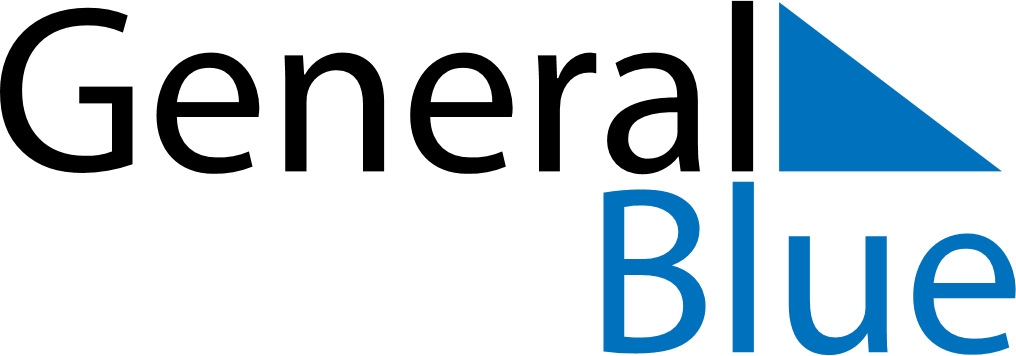 May 17, 2020 - May 23, 2020Weekly CalendarMay 17, 2020 - May 23, 2020Weekly CalendarMay 17, 2020 - May 23, 2020Weekly CalendarMay 17, 2020 - May 23, 2020Weekly CalendarMay 17, 2020 - May 23, 2020Weekly CalendarMay 17, 2020 - May 23, 2020Weekly CalendarMay 17, 2020 - May 23, 2020Weekly CalendarMay 17, 2020 - May 23, 2020SUNMay 17MONMay 18TUEMay 19WEDMay 20THUMay 21FRIMay 22SATMay 236 AM7 AM8 AM9 AM10 AM11 AM12 PM1 PM2 PM3 PM4 PM5 PM6 PM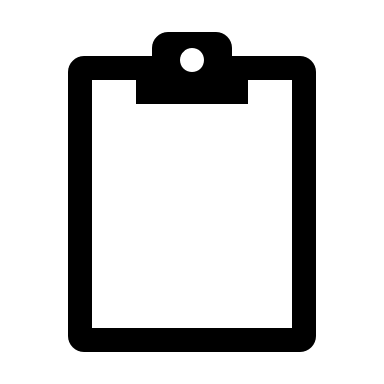 